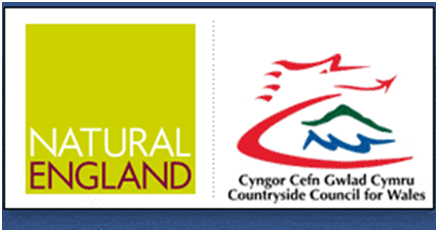 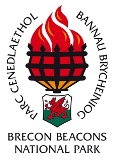 Prif Atyniadau ymwelwyr ym Mharc Cenedlaethol Bannau Brycheiniog 2010Bro’r Sgydau  						154,189	Canolfan Ymwelwyr y Parc Cenedlaethol 	142,167Canolfan Ymwelwyr Garwnant	 	         111,000 Pen y Fan (Yr Ymddiriedolaeth Genedlaethol)  110,000Parc Gwledig Craig-y-nos 	  			  97,808Ogofâu Arddangos Dan-yr-Ogof			  82,000Tir Comin Llan-gors	 	  			  75,000Castell Carreg Cennen 				  19,650Niferoedd yr ymwelwyr 2010/11